Medical Sign in Sheet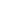 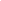 Date:25-04-2019Patient NameTreatment ForDoctor NameVisitedSignJacobCold and FeverDr. JamesVisitedHenryViral FeverDr. JamesVisitedWilliamRashesDr. EmilyVisitedLilyStomach PainDr. AidenVisitedEmmaFeverDr. JamesNot VisitedOlivaFeverDr. JamesVisitedAbigailKnee PainDr. NoraVisitedSignature:[XYZ Clinic][9682 Race Street, Medford, MA 02155][+12365874996][XYZ Clinic][9682 Race Street, Medford, MA 02155][+12365874996]